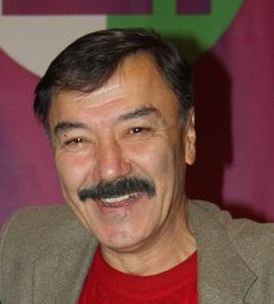 Сагдуллаев Рустам АбдуллаевичГод и дата рождения: 25 июля 1950 года.Место проживания (город): Ташкент.Место рождения: Ташкент.Возраст: 63 года.Тип внешности: восточныйНациональность: узбекРост: 173Цвет волос: шатен.Цвет глаз: кариеРазмер одежды: 52Размер рубашки по вороту: 42Размер обуви: 42Сагдуллаев Рустам Абдуллаевич — постоянно работает с актерским агентством "Жар-птица"

Рустам Сагдуллаев может принять участие в вашем проекте - коллектив актерского агентства "Жар-птица" обеспечит организацию съемок своего клиента в полнометражных и короткометражных фильмах, телевизионных фильмах, телесериалах, рекламе и т. д.

Если Рустам Сагдуллаев представляет для вас интерес, звоните и пишите — актерское агентство "Жар-птица" поможет вам!

8 (903) 135-43-85, 8 (916) 691-24-26
trubnikova777@gmail.comЗаслуженный артист Узбекистана.ОБРАЗОВАНИЕ: Окончил Ташкентский театрально-художественный институт им. А.Н. Островского (1975).ФИЛЬМОГРАФИЯ:2015   Принцесса с севера, (в производстве), Режиссер: Владимир Зайкин, роль - Джамал2014	Григорий Р., Режиссер: Андрей Малюков, роль - Пётр Александрович Бадмаев, доктор тибетской медицины2012	Дыня | Қовун (Узбекистан), Режиссер: Зульфикар Мусаков2011	Тихая застава , Режиссер: Сергей Маховиков, роль -  подполковник2010	Невеста воровка | Ўғригина келин (Узбекистан)2009	След саламандры, Режиссер: Александр Замятин,  роль – советник2009	Крест в круге  ,  Режиссер: Дмитрий Фёдоров (VI), роль -  Максуд2007	Прости | Kechir (Узбекистан)  , Режиссер: Дмитрий Коробкин,  роль -  отец Самиры2004	Влюблённые 2  ,  Режиссер: Эльёр Ишмухамедов,  главная роль - Рустам    2004	Близнецы,  Режиссер: Зиновий Ройзман,  роль - Насыров, зам. министра МВД Узбекистана2003	Спецназ 2, Режиссеры: Андрей Малюков, Вячеслав Никифоров , роль -   полковник Акобиров2002	Дронго, Режиссер: Зиновий Ройзман, роль -   Джафаров1999	Белый танец, Режиссер: Рауф Кубаев, роль – Рустам1998	Проклятие золотого коня (Узбекистан), Режиссер: Джасур Исхаков1998	Маленький лекарь (Узбекистан), Режиссер: Зульфикар Мусаков,   эпизод1997	Я хочу (Узбекистан, Япония), Режиссер: Зульфикар Мусаков1995	Бомба (Узбекистан), Режиссер: Зульфикар Мусаков1994	Кодекс молчания-2 (Россия, Узбекистан)  , Режиссер: Зиновий Ройзман,  роль -  "Мазут"1992	Останься... (Узбекистан), Режиссеры: Рустам Сагдуллаев, Джасур Исхаков1992	Маклер (Узбекистан), Режиссер: Баходыр Адылов1991	Судный день, Режиссер: Даврон Абдуллаев1991	Полуночный блюз , Режиссеры: Рашид Маликов, Марат Рахматов,  роль -  Гарик1991	Из жития Остапа Вишни, Режиссер: Ярослав Ланчак1990	Я не хочу так больше жить, Режиссер: О. Байджигитов, роль -   Зарип1989	Шок, Режиссер: Эльёр Ишмухамедов,  главная роль -  Мурад Юсупов  1988	Пейзаж глазами спринтера, Режиссер: Шамиль Джапаров, роль -  Чика1987	Смысл жизни, Режиссер: Дамир Салимов1986	Тайное путешествие эмира, Режиссер: Фарид Давлетшин, роль-  помощник машиниста1985	Прощай, зелень лета... , Режиссер: Эльёр Ишмухамедов, роль -  Рустам, авторемонтник1983	Заложник,  Режиссер: Юнус Юсупов,  главная роль - Абдулло  1983	Жаркое лето в Кабуле , Режиссер: Али Хамраев,  роль -  Лахути1982	Переворот по инструкции 107 , Режиссеры: Захид Сабитов, Георгий Бзаров,, роль – Али1982	Две главы из семейной хроники, Режиссер: Дмитрий Барщевский , роль - Рустам, комсомолец1981	Радуга семи надежд, Режиссер: Хабиб Файзиев, роль -  Эльдор, гончар1981	По следу резвого коня, Режиссер: Гияс Шермухамедов , роль – Рашид1981	Вот вернулся этот парень..., Режиссер: Равиль (Роальд) Батыров,  роль - Рустам Гулямов1980	Какие наши годы!, Режиссер: Эльёр Ишмухамедов,  главная роль - Таш , Рахманов Ташкент Сапроматович, шофер дальнобойщик1980	В стремнине бешеной реки, Режиссер: Зиновий Ройзман,  главная роль  - Джавхар  1976	Повесть о двух солдатах | Приказка за двама войници (Болгария, СССР), Режиссер: Загид Сабитов,  главная роль -  Рахим Закиров1976	Мой старший брат, Режиссер: Альберт Хачатуров , роль – Шура1976	Мишка-артист, Режиссер: Хабиб Файзиев,  роль -  таксист1975	Ты, песня моя, Режиссер: Анатолий Кабулов , роль -  Сабир1974	Незабытая песня, Режиссер: Равиль (Роальд) Батыров,  главная роль - Саттар  1973	Мой добрый человек, Режиссер: Равиль (Роальд) Батыров,  главная роль  - Рустам  1973	В бой идут одни "старики" ,  Режиссер: Леонид Быков ,  роль - лейтенант Сагдуллаев, "Ромео"1972	Этот славный парень, Режиссер: Эдуард Хачатуров,  роль -  Рустам1971	Без страха , Режиссер: Али Хамраев,  главная роль - Кадыр Каримов  1970	Интеграл , Режиссер: Хаджи Ахмар,  главная роль – паренек1969	Влюбленные , Режиссер: Эльёр Ишмухамедов,  роль – Рустам1966	Нежность , Режиссер: Эльёр Ишмухамедов , роль – эпизод1966	Белые, белые аисты, Режиссер: Али Хамраев , роль -  Карим1964	Канатоходцы , Режиссер: Равиль (Роальд) Батыров,  главная роль  - Алиджан УЧАСТИЕ В ДОКУМЕНТАЛЬНЫХ ФИЛЬМАХ2011	Тайны советского кино (документальный), Режиссеры: Максим Володин, Владимир Гуськов (II), Геннадий Янсерп            2011 В бой идут одни "старики"/ 31 июня / Завтра была война, Режиссер: Максим ВолодинРЕЖИССЕР:1992	Останься... (Узбекистан), Режиссеры: Рустам Сагдуллаев, Джасур ИсхаковПРИЗЫ И НАГРАДЫСпециальный приз имени Павла Луспекаева "Госпожа Удача" — на кинофестивале "КиноШок-2010".Диплом третьей степени Московского международного фестиваля телефильмов за режиссерскую работу (сериал «Слепые») в номинации «Дебют» (2001).Орден Святого Георгия (2003)https://www.youtube.com/watch?v=A1Rp0y5AlRo#t=165